АДМИНИСТРАЦИЯ ГОРОДОКСКОГО СЕЛЬСОВЕТАМИНУСИНСКОГО РАЙОНА                                 КРАСНОЯРСКОГО КРАЯПОСТАНОВЛЕНИЕ     ____________2019г.                           с. Городок                                 № ____ - п        О внесении изменений в Постановление № 51-п от 30.09.2014 «Об утверждении положения «О системе оплаты труда работников администрации Городокского сельсовета Минусинского района, не относящихся к муниципальным должностям, должностям муниципальной службы (в редакции постановление № 92-п от 28.11.2016; № 74-п от 19.12.2017)»  В целях реализации решения Губернатора Красноярского края об увеличении гарантированной части заработной платы, с учетом подходов по совершенствованию системы оплаты труда работников муниципальных учреждений и работников ОМСУ, не являющимися лицами, замещающими муниципальные должности и муниципальными служащими и в соответствии со статьей 135 Трудового кодекса Российской Федерации, руководствуясь статьей 14 Устава Городокского сельсовета Минусинского района ПОСТАНОВЛЯЮ:      1. Внести изменения в Постановление № 51-п от 30.09.2014 «Об утверждении положения «О системе оплаты труда работников администрации Городокского сельсовета Минусинского района, не относящихся к муниципальным должностям, должностям муниципальной службы ( в редакции постановление № 92-п от 28.11.2016; № 74-п от 19.12.2017) » и приложения №1 к Положению «О системе оплаты труда работников администрации Городокского сельсовета Минусинского района, не относящихся к муниципальным должностям, должностям муниципальной службы»  читать в новой  редакции  (прилагаются).      2. Постановление вступает в силу в день, следующий за днем его официального опубликования в официальном издании «Ведомости органов муниципального образования «Городокский сельсовет»» и применяется к правоотношениям, возникшим с 01.10.2019 года.Глава администрации	      						          А.В.Тощев Приложение 1к положению «О системе оплаты трудаработников отраслевых органов администрации Городокского сельсовета Минусинского района, не относящихся к муниципальным должностям, должностям муниципальной службы»Размеры окладов (должностных окладов), ставок заработной платы по должностям работников отраслевых органов администрации района, отнесенным к профессиональным квалификационным группам (далее - ПКГ), утвержденным Приказом Министерства здравоохранения и социального развития РФ от 29.05.2008 №247н «Об утверждении профессиональных квалификационных групп общеотраслевых должностей руководителей, специалистов и служащих»:ПКГ «Общеотраслевые должности служащих первого  уровня»ПКГ «Общеотраслевые должности служащих третьего уровня»Размеры окладов (должностных окладов), ставок заработной платы по должностям работников отраслевых органов администрации района, отнесенным к профессиональным квалификационным группам (далее – ПКГ), утвержденным Приказом Министерства здравоохранения и социального развития РФ от 29.05.2008 №248н «Об утверждении профессиональных квалификационных групп общеотраслевых профессий рабочих»:ПКГ «Общеотраслевые профессии рабочих первого уровня»Должности служащих и профессии рабочих, не предусмотренные ПКГКвалификационные уровниРазмер оклада (должностного оклада), ставки заработной платы, руб.1 квалификационный уровеньИнспектор по воинскому учету 3099,00Квалификационные уровниРазмер оклада (должностного оклада), ставки заработной платы, руб.1 квалификационный уровеньБухгалтер, инженер3779,00Квалификационные уровниПрофессии рабочих, отнесенные к квалификационным уровнямРазмер оклада (должностного оклада), ставки заработной платы, руб.1 квалификационный уровеньистопник, уборщик служебных помещений, уборщик территорий,  2662,00ПКГ «Общеотраслевые профессии рабочих второго уровня»ПКГ «Общеотраслевые профессии рабочих второго уровня»Квалификационные уровниПрофессии рабочих, отнесенные к квалификационным уровнямРазмер оклада (должностного оклада), ставки заработной платы, руб.1 квалификационный уровеньВодитель автомобиля  3099,00Квалификационные уровни, должностипрофессии рабочих, не предусмотренные ПКГРазмер оклада (должностного оклада), ставки заработной платы, руб.Электромонтер по ремонту и обслуживанию оборудования  2662,00Слесарь по ремонту автомобилей2662,00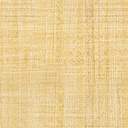 